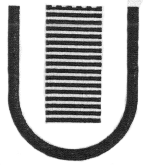 NOi contro la CORRUZIONEIl progettoScopo di questo progetto è quello di contribuire alla promozione di una cultura della trasparenza e dell’integrità delle, e nelle, amministrazioni pubbliche ed alla diffusione della stessa nella società civile. Il progetto si articola seguendo due pilastri fondamentali: da un lato l’attività di ricerca ed analisi in materia di corruzione, dall’altro l’attività di formazione.Le attività rientranti in questi due pilastri hanno come anello di congiunzione la creazione di un sito web appositamente progettato, che costituisca un portale di informazione facilmente accessibile a tutti e che rappresenti, al contempo, una vetrina dei risultati del progetto ed un luogo virtuale dove accedere per informarsi.Pilastro 1: Ricerca ed analisi:Raccolta dati sul fenomeno e sul dimensionamento della corruzione anche in relazione a specifici settori della Pubblica Amministrazione e del comparto privato.Costruzione di indicatori ad hoc per la misurazione del fenomeno corruzione.Creazione e costante aggiornamento di una banca dati normativa e regolatoria che costituisca una sorta di biblioteca del sapere sul tema dell’integrità.Pilastro 2: Formazione:Iniziative di informazione e formazione presso le scuole dell’infanzia, primaria e secondaria volto a favorire la diffusione della cultura della legalità e della trasparenza, stimolare la reazione della società per renderla parte attiva e consapevole nella lotta contro la corruzione.Diffusione specifica e mirata di quanto riveniente dal primo pilastro tramite la docenza da parte di diversi professionisti e ricercatori.IL SITO WEBLa creazione di un sito Web dedicato (www.anticorruzione.eu) è lo strumento cardine del progetto in quanto rappresenta il punto di arrivo delle attività rientranti nei due pilastri precedentemente descritti, che in esso vengono raccolti, organizzati e diffusi, ed al contempo il luogo virtuale in cui far nascere stimoli per ulteriori attività di ricerca e divulgazione. In esso infatti sarà possibile creare un dibattito “culturale” sulla questione dell’integrità, che permetta ad un crescente numero di cittadini e di figure appartenenti all’Amministrazione Pubblica di accedere, informarsi e partecipare, grazie a strumenti quali forum tematici, blog, etc. Ultimo, ma non per importanza, il ruolo naturale che il sito web svolge a garanzia dell’accountability del progetto stesso verso i suoi stakeholders.I destinatariQuesto progetto nasce sulla scorta dell’esperienza e dei risultati del progetto “Per una Cultura dell’Integrità nella Pubblica Amministrazione” (http://integrita.sspa.it/) sostenuto dalla Scuola Superiore della Pubblica Amministrazione (oggi Scuola Nazionale dell’Amministrazione) nel 2010. In quell’occasione i destinatari del progetto sono stati principalmente i discenti della scuola e, più in generale, gli appartenenti alla Pubblica Amministrazione.In questa nuova proposta la platea destinataria vuole essere più ampia e raccogliere, oltre agli appartenenti alla PA, anche i cittadini che con essa interagiscono.Una spinta particolare verrà data verso la componente più giovane della popolazione. Per questo motivo il progetto viene disegnato con una forte attenzione alle scuole di ogni ordine e grado, sia nella componente dei doventi che in quella degli studenti.